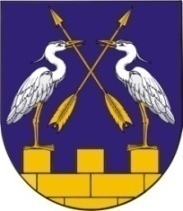 КОКШАЙСКАЯ СЕЛЬСКАЯ       МАРИЙ ЭЛ РЕСПУБЛИКЫСЕ         АДМИНИСТРАЦИЯ  ЗВЕНИГОВО МУНИЦИПАЛ                                            ЗВЕНИГОВСКОГО       РАЙОНЫН КОКШАЙСК           МУНИЦИПАЛЬНОГО РАЙОНА ЯЛ КУНДЕМ          РЕСПУБЛИКИ МАРИЙ ЭЛ АДМИНИСТРАЦИЙЖЕ                      ПОСТАНОВЛЕНИЕ 			                           ПУНЧАЛот 04 августа 2020 г. № 110О признании утратившим силу постановления  от 27.04.2011 года № 60Руководствуясь п. 5.1 Положения о Кокшайской сельской администрации Кокшайская сельская администрацияП О С Т А Н О В Л Я Е Т:1. Признать  утратившим  силу  постановление от 27.04.2011 года № 60 «Об Административном регламенте Администрации муниципального образования «Кокшайское сельское поселение» по организации и проведению на территории муниципального образования «Кокшайское сельское поселение»» проверок по соблюдению юридическими лицами, индивидуальными предпринимателями  и физическими лицами требований, при осуществлении муниципального контроля».  	2. Настоящее постановление подлежит обнародованию и размещению на  официальном сайте Администрации Звениговского муниципального района в информационно-телекоммуникационной сети «Интернет» -   www.admzven.ru.И.о. главы администрации 				Л.Н.Иванова